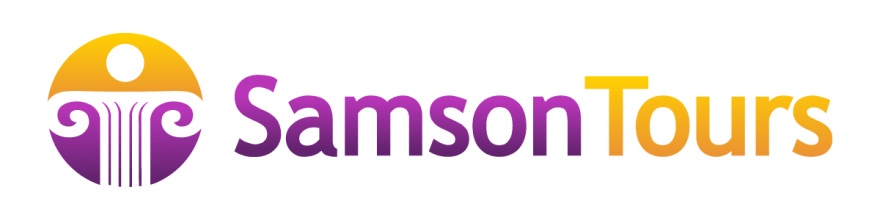 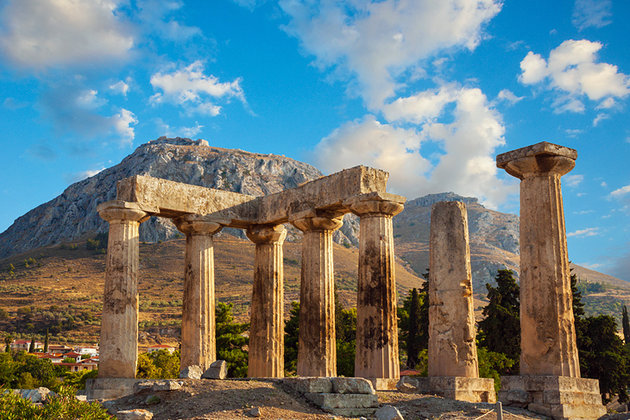 The Journeys of Paul through GreeceLed by: Pastor Mark SomersNoon Day Baptist Church & Friends11 Days/10 Nights in Greece, Turkey and the Greek IslandsMay 4-16, 2020Rates:Group IncentivesIf 21 or more people join the tour, we’ll include the Additional Shore Excursions Add-on for FREE (valued at $250).If 30 or more people join the tour, Samson will provide an additional land representative to join the group.How to RegisterClick here to register online or paste the following web link into your browser: https://samsontours.com/group-tours/1216-noon-day-baptist-journeys-of-paul-through-greece Fax your Registration Details to 352-835-0885 (see forms below)Phone us with your registration details at 352-414-5991What’s included?Transfers to and from Athens airportWelcome Services upon arrival/departureDeluxe motor coach as requiredLicensed English-speaking guides for all day tripsSpecial scholar, expert and agent on board at all times: “Eitan Chamberlin”, M.A., Hebrew University JerusalemFull Buffet Breakfast and Dinner each day (special drinks not included)All park fees & scheduled activities and entertainmentGratuities/Porterage for hotel staff = Accommodations Fees of 25 EurosTraveler’s Kit (hat, map, 2 starter water bottles)Bus Banners and Name Tags7 days/6 nights on Land in Greece: 1 night at sea view rooms at Domotel Xenia Volos (5 Star) in Vols, with breakfast & dinner - 2 nights at sea view rooms, at Galaxy Airotel 4* Hotel (or similar) in Kavala, with breakfast & dinner - 1 night at executive rooms, at Domotel Anemolia 4* Hotel (or similar) in Arachova, with breakfast & dinner - 2 nights at Stratos Vassilikos Airotel 4* superior Hotel (or similar) in Athens, with breakfast & dinner - 5‐day tour starting from Athens Airport, by deluxe A/C motor & English speaking guide - Full day tour to Athens & Kenchreai, by deluxe A/C motor & English speaking guide - Round trip transfer Hotel in Athens / Piraeus port / Hotel in Athens, by deluxe A/C motor & English speaking escort - Full day tour to Corinth & Argolis, by deluxe A/C motor & English speaking guide - Departure transfer to Athens Airport by deluxe A/C motor & English speaking escort5 day/4-Night Cruise in Standard Outside Cabins XA/XB from Piraeus to PiraeusNormal ferry tickets Alexandroupolis / Samothrace / Alexandroupolis, economy class - Entrance fees to Thessaloniki archaeological museum, Byzantine culture museum in Thessaloniki, Philippoi site, Sanctuary of the Great Gods in Samothrace, Archaeological museum of Samothrace, 2 Byzantine monasteries at Meteora, Delphi site & museum, monastery of Osios Loukas, Acropolis site, Roman forum in Athens, Ancient Corinth site, Mycenae site & Epidaurus siteHotel Porterage (We prepay hotels $5 per person per hotel for bags to be carried to your room from the bus and back).All taxes & service fees  All current port-taxes and chares (valued at $209.00)Shore excursions to Rhodes (RHO-01), Ephesus (KUS-02)Debit or credit card fees for initial deposit only.What’s not included?Note: Go to the Add-Ons section from your account to add options below:Round-trip airfare. Book your own, or we’ll book it for you at $50 + cost.Cash Gratuities for tour hosts/guides/drivers - $200.00 per person collected upon arrival and dispersed throughout)Additional Shore Excursions and guided tours to island of Patmos, Minoan Palace at Knossos Crete (HER-O2), Oia village on Santorini (SAN-01) – $250.00. Credit Card Fees for balance payments (add 2.5% to final balance payment). Please send checks to Samson Tours Inc., PO Box 2713, Belleview FL, 34421 Lunches on most days and Special Drinks, where not mentionedPersonal expenses such as telephone calls from room, mini bar, room service, etc.Optional Traveler’s Insurance through World Nomads.All other Add-ons, additional overnights, special private transfers: For example:Pre-Arrival and Post-Departure HotelsSpecial TransfersDeadlinesItinerary * This itinerary is subject to minor changes.Day 1 - Monday, May 4 – (Meals & Entertainment in flight)We recommend that you depart this day. You can also depart a day early for a Pre-Arrival night in Athens at the Parthenon Airotel or similar (see Add-ons, after your initial checkout). Please contact us if you need assistance with booking your flight.Day 2 – Tuesday, May 5 - Athens - (D)Arrive to Athens in the morning or early afternoon (no later than 11:00). Upon arrival, shortly after passport control, you’ll be met by our agent. Once all flights have arrived, we’ll travel to Volos. Along the way, we’ll see the famed Mt. Olympus, from where the ancient gods of Greece ruled according to their mythologies. Dinner & overnight will be at Domotel Xenia Volos (5 Star) with Sea-View Rooms.Day 3 - Wednesday, May 6 - Thessaloniki/Neapolis & Philippi Excursion/KavalaAfter breakfast, depart for a tour to Thessaloniki city. Founded by Alexander of Macedonia in 315 B.C., Thessaloniki was an important stop on Paul’s missionary journeys. In addition to its biblical significance, Thessaloniki has some of the best examples of Byzantine art & architecture. Afterwards, continue to Neapolis. The apostle Paul, after having visited Neapolis, began his preaching in Philippi about 49 A.D. We will see the bits of the remains of the community to whom Paul wrote: “Rejoice in the Lord always and, again I say, rejoice”! After tour, dinner & overnight at Galaxy Airotel (Sea-View Rooms) or similar in Kavala (B, D) Day 4 - Thursday, May 7 - Samothrace/KavalaFollowing breakfast, we proceed to Alexandroupolis port, to take the local ferry to Samothrace. According to tradition, when Apostle Paul passed from Samothrace, he arrived in the harbor of ancient Constantinople, today’s Paliapoli. In commemoration of this, later they built at that point an aisled basilica, construction of which have been used and architectural pieces from buildings of antiquity. Just outside Kamariotissa in Paliapoli lie the ancient ruins and the museum, drowned in the trees and oleanders. The site is unique and reminds Delphic landscape. From here one can distinguish the imposing walls of the 6th century, perched on the steep slopes of St. George. After our tour, we will take the ferry back to Alexandroupolis. Then, we return to our hotel in Kavala for dinner and overnight at Galaxy Airotel (Sea-View Rooms) or similar. (B, D) Day 5 - Friday, May 8 Kavala/Veroia/Meteora/ArachovaAfter breakfast, this morning, we motor south to Veroia. The brethren immediately sent St. Paul and Silas away by night in Veroia, and when they arrived, they went into the synagogue ... Acts 17:10‐14. There, we will visit the monument of St. Paul. Then, we proceed to Meteora, where the rocky landscape is known for its 24 medieval cliff‐top monasteries – one of which will be visited. Dinner & overnight at Likoria Hotel in Arachova  (B, D) Day 6 – Saturday, May 9 - Delphi/Osios Loukas/AthensAfter breakfast, we will visit Delphi, with its looming golden red cliffs 2.000 ft above the Bay of Corinth, is where the Oracles held court. We will have a tour of the shrine, walk the “Sacred Way” to the Sanctuary of Apollo & the Nine Muses & visit the Museum of Antiquities. This afternoon, we continue south to Athens. En route to Athens, we will detour to visit the Monastery of Osios Loukas. Dinner & overnight at Stratos Vassilikos Airotel or similarin Athens (B, D) Day 7 - Sunday, May 10 - Athens/Kenchreai/Corinth/Argolos/AthensWe begin the day with a drive to Kenchreai. According to Acts 18:18, the Apostle Paul stopped at Kenchreai during his second missionary journey, where he had his hair cut to fulfil a vow, probably a Nazirite vow. Paul mentions the place and a deacon named Phoebe in the local assembly in his epistle to the Romans (Romans 16:1). Then, we return to Athens. Then we journey to visit the ancient treasures of the Classical Greek mainland at the ruins of Ancient Corinth. Here we will see the Temple of Apollo, the baths & other sites which were so familiar to Paul as he brought the good news of Christianity to these citizens. We then drive to the famous theatre of Epidaurus, experiencing its perfect acoustics. The final visit of the day is at Mycenae, a great city of the ancient civilization. At the excavated palace we will see the Lions Gate & the tombs of Agamemnon & other members of his royal court. We return to Athens for dinner and overnight at Stratos Vassilikos Airotel (B, D) Day 8 - Monday, May 11 - Set Sail/MykonosThis morning we will be transferred to Piraeus, the port of Athens. We board our Celestyal Cruise Ship, scheduled to set sail at 11.30 am. For the next four nights, the ship will be our “floating” hotel. After a relaxing time at sea, we arrive at the port of Mykonos (6 pm) known for its dazzling white beauty & sophisticated jet‐set atmosphere. Take time to stroll through the white‐washed, flower‐decked town to the sculpture‐like church of Paraportiani, or along the waterfront, or to see the famous windmills.  We sail at 11.00 pm (B, L, D) Celestyal Cruise Ship (Outside Rooms). Day 9 - Tuesday, May 12 – Ephesus -PatmosAt 7.00am we dock in Kusadasi, the port for the city of Ephesus – now a part of Turkey. Here our shore excursion tour is included for us to see this ancient excavated city of the New Testament. We will walk Curetia Street, over the same worn stones that the Apostle once trod. The Temple of Artemis was one of the Seven Wonders of the World. We see the Fountain of Trajan, the Library of Celsus, the Baths of Scholastica, the Temple of Hadrian & the Basilica of St. John. At 1.00 pm, we set sail for Patmos, where we will arrive at 4 pm. It was here that St. John the Divine – in exile – wrote the Book of Revelation, the mysterious, prophetic book of the New Testament. You can take the tour to the monastery commemorating John’s life here in about 95 A.D. At 9.00 pm we set sail for Heraklion (B, L, D) Celestyal Cruise Ship (Outside Rooms)Day 10 - Wednesday, May 13 – Rhodes - CreteNext, we’ll visit the island of Rhodes Paul visited the island while returning to Jerusalem from his third missionary journey. Acts 21:1 (NIV). We then sail to Heraklion (Crete), the largest of the Greek Isles & site of one of the world’s earliest civilizations. Here, we will arrive at 7 am and you will have the opportunity to see the treasures of one of Greece’s finest museums or take an optional trip to Knossos, fabled palace of the ancient Minoan kingdom. (B, L, D) Celestyal Cruise Ship (Outside Rooms)Day 11 - Thursday, May 14  – SantoriniIn the late morning, at 11.30 am, we set sail for Santorini (arrival at 4.30 pm), perched on the rim of an ancient volcano high above the sparkling blue sea. Those who join our day tour of the island will visit the spectacular Oia village. Depart from Santorini at 9.30pm (B, L, D) Celestyal Cruise Ship (Outside Rooms)Day 12 - Friday, May 15 – Athens - Piraeus - Athens This morning our ship docks in Piraeus (at 7 am) & after breakfast we disembark.We’ll tour Athens, the heart of both ancient & modern Greece. Called the birthplace of Western culture, it is one of the world’s most venerable cities. The Acropolis, the Parthenon, the Royal Palace – all provide insights into the glories of Greece. Modern Athens abounds with fine shops, fabulous restaurants & quaint tavernas. Our sightseeing tour of Athens will include the Acropolis, the Temple of Zeus, the Roman Forum, the Parthenon & and the Mars Hill (Acts 17:22) where Apostle Paul delivered his well-known sermon. In the evening, depart from Athens airport (any flight leaving after 17:00), or choose an optional extra overnight: Parthenon Airotel, Athens with a transfer the following morning.Day 13 - Saturday, May 16 – AthensArrive back home.PoliciesFinal Itinerary & Hotels: The itinerary may be updated from time to time at the discretion of Samson Tours, its guide and its tour leader. Final Hotel Arrangements will be posted no later than 100 days before departure. In the event of a hotel change, Samson Tours will guarantee a replacement at the same quality or provide an upgrade to a higher class of accommodations at no extra charge.Group Minimum: A minimum of 15 paying participants are required for this tour program. If the group minimum is not reached by 4 months before departure, Samson Tours or its tour leader will have the right to either a.) request that all tour members pay a supplement for the increase in costs of no greater than $500.00 per person and operate the group at the same quality; b.) lower the hotel class by at least 1 star to offset the increased costs; or c.) postpone the dates until a minimum number of participants are achieved.Group Maximum: A maximum 30 paying participants will be allowed to join this unique tour program.Airfare: You are responsible to book your own airfare. If you wish us to book your airfare for you, please add the $50 fee from the Add-On menu and email us for a short consultation to book your flight. Be sure that your online account has your passport information and phone us or fax us your credit card details so that we can have the airline bill you directly.Flight Diversions: If you elect to be on the group flight and wish to depart from a different city of origin, you can a.) Book your own domestic airfare connection or b.) Select the Add-On in your My Account for a $50.00 Domestic Flight Booking Fee. Any costs or savings for the additional flight will be added or deducted from your tour balance. Please contact us with your specific departure city request.Deposit & Payments for Land: To ensure your spot on the tour, we request a $500.00 deposit be paid upon signup.  The deposit (less a $200.00 non-refundable fee per person) and any other payments made are refundable up to 190 days before departure. After that, the remaining deposit amount is non-refundable, due to the Cruise policy. The deposit can be paid by cash, check, money order, bank transfer, debit or credit card. If the tour is canceled by Samson Tours, then you will be entitled to a full refund without any cancellation fee. This refund of cancellation fee does not apply to tour leader cancellations or postponements due to group minimums not being reached. For cases of political instability or cancellations or postponements due to force majeure, please see the Force Majeure section below.Final Payments: The final payment will be made120 days before departure. Payments made by check or cash will be made in US$ to Samson Tours, Inc. Payments made by debit or credit card to Samson Tours, Inc. will be charged the full balance. If there are any unpaid fuel surcharges for the group flight, they will be billed to you at cost per the group airline contract either before or after the tour. There is a Late Payment Fee of $200.00 if the balance is paid after the final payment date.Late Registrations & Payments: Theoretically, you can join a tour anytime up to the time of the departure date (Land Only and subject to Hotel Availability). There will be a Late Payment Fee of $200.00 and an additional $50.00 fee if you require airfare assistance. If a hotel or other service listed in the itinerary is unavailable, we will find an alternative hotel for you, however you will be responsible for any transportation costs to/from joining the main group.Land Diversions: If you arrive either before or after the recommended group departure/arrival time, or if your flight is delayed beyond a reasonable waiting period, or if you elect to divert or add-on additional days to the trip, then it is understood that you will arrive at the hotel or to the airport at your own expense. We will more than happy to assist you with these arrangementsRefunds (Land): The following refunds for the land portion of the price will apply for non-insured travelers only: Your balance less a non-refundable fee of $200.00 per person, which is transferable or can be applied to future tours if cancelled 190+ calendar days before departure. 75% refund of balance less a non-refundable fee of $200.00 per person if cancelled 119-60 days before departure. 50% of balance less a non-refundable fee of $200.00 per person refund if cancelled 59-30 days before departure. 0% refund if cancelled 29 or less days before departure. Force Majeure: If Samson Tours decides to postpone the tour do to political unrest or for any reason beyond our company’s control that could compromise your security, then your balance will carry over to the new tour dates. Depending on the new dates, there may be an increase in costs for tours that are rescheduled within 1 year. If you are unable to join the new tour dates, then you will be entitled to a refund, less the cancellation fee (see Deposits) and any other non-refundable deposits that may be imposed on us by suppliers such as airlines and hotels. The deposit and/or balances amount can also be applied to any future tour or may be transferable to a third party.Travel Insurance – Samson Tours does not require travel insurance. It is, however, strongly advised that all travelers equip themselves with a comprehensive travel insurance plan through World Nomads. You can obtain an individual travel insurance quote, by visiting our Insurance page and clicking on any of the ‘Get a Quote’ links that refer you to the World Nomads website. Travel Insurance coverage begins ONLY from the time you have purchased travel insurance. It is advisable only to purchase travel insurance when you have made non-refundable payments that exceed the amount of travel insurance purchased.Add-ons once you have registered for a tour you can select from a variety of add-ons in your My Account area you may select or deselect any of these add-ons (extension tour, hotels, late fees, etc.) until 30 days before your tour.Your Health: All participants should be in good health and walking condition. This program is active and involves a lot of walking over uneven surfaces and climbing stairs. All locations may not be accessible for the disabled. Having a disability does not disqualify you from joining any tour. However, be advised that you may have to forgo portions of the said itinerary by waiting on the bus or in a safe location until the main group has returned. If you require special accommodation, please report this at the time of your reservation so that we can better serve you.Single Supplement: For single travelers, a single supplement fee for the hotels is required. This usually amounts to around 85%-90% of the Double Room cost. If a person has ordered a double room and his or her roommate cancels his or her tour, then the individual holding a double room must find a new roommate or pay the single supplement.Exchange Rate: Samson Tours, Inc. reserves the right to charge a supplement to the price if the dollar falls below the 3.5 threshold. To date, we have never yet had to charge an exchange rate surcharge.Government Imposed VAT or taxes: Currently there are no VAT taxes for foreign on tour land packages to Israel. Should such a tax be imposed before the start of the tour, even after ‘final payment’ has been made, Samson Tours will notify all of its participants in writing. In order to participate in the tour, you will be required to pay all such taxes before the start of the tour. If you are an Israeli Citizen you will be asked to pay VAT at the time of you final payment.Responsibility - Samson Tours, Inc., its agents, suppliers, guides, leaders and representatives shall be, in no way, liable or responsible for any personal or property loss, damage or injury howsoever caused. The company shall also not be responsible for penalties for privately-booked flight tickets if purchased before the minimum is reached.  Update – These policies may be updated from time to time. Upon update, you will be notified by Samson Tours, Inc. or its group leader.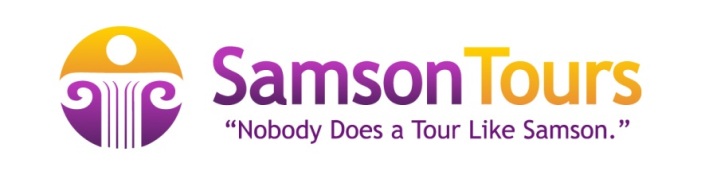                                 Confidential Information for Samson Tours, Inc. or tour leader’s use only!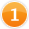 About you  Name(1)					 Birthdate (1) 				Name(2)					 Birthdate (2) 				Name(3)					 Birthdate (3) 				Email(1)  				           	Home Phone 				 Cell Phone 					Best time of day to phone: Morning   Afternoon   Evening   or Specific 		Home Address 										Emergency Contact Name: 				 Relationship: 			Emergency Contact Phone: 				Degree° of Interest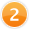 I’m definite! Attached is my $500.00 (per person) check or cash deposit For sure! I’ll pay by debit/credit card (see the Credit Card form)I will submit payment via another means. Please specify: 			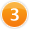 Travel  InformationTravel information is required 3 months before departure. If you do not know this information now, leave blank and we will contact you at a later time.What kind of room are you requesting? SINGLE    DOUBLE   TRIPLE (circle one)If you are in a DOUBLE room, would you like a TWIN/SPLIT or KING bed (circle one)?I’d like to share a DOUBLE room with 						I’d like to share a TRIPLE room with 						 & 					Do you have any medical conditions or limitations?  YES   NO Medical Notes or Special Requests: 						 Passport Information 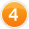 This information (along with a copy of your passport) is required 3 months before departure. Please print your name EXACTLY as it appears on your passport.Passport Name (1)		 		 Country	     Passport # 	              	    Date Issued      _______________________         Date of Expiration   _____________________Passport Name (2)				  Country	     Passport # 	              	Date Issued      _______________________         Date of Expiration   _____________________Passport Name (3)				  Country	     Passport # 	              	Date Issued      _______________________         Date of Expiration   _____________________Your Signature	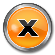 (By signing, you have read and agree to the Policies for this tour.)Please submit this form to the tour leader or scan and email us to sales@samsontours.com or fax us directly, along with your credit card form, to 352-835-0885.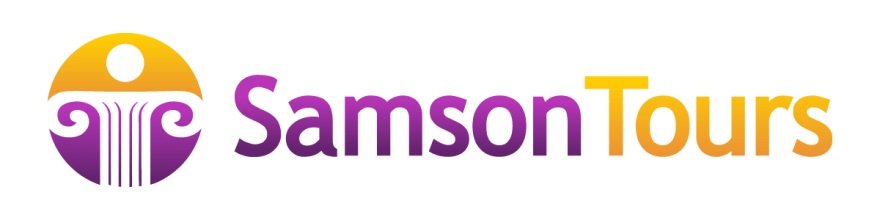 CREDIT CARD PAYMENT FORM(Visa, MasterCard, Discover, Amex)Check your Inclusions or Exclusions for notices of Credit Card Fees.Credit Card Details   *Type of Card: Visa  - MasterCard  - Discover  - Amex 	*Name(s) on card				 *Card number					 	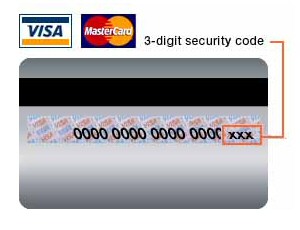 *Expiration   			 *Security Code (see image to right)  		*Email 					           	*Home Phone  					Cell Phone  					*Billing Address for credit card 								Payment SchedulePlease process my deposit payment now and my final payment later with this card. Note: we will process your final payment 4 months before departure. Please process my deposit payment only with this card. I will pay the balance later via another means.   				Please process my deposit payment and set up a payment plan for the balance. I will pay the deposit now and you can automatically bill my credit card the remaining balance over 3  4  5  6  9  payments.Your Signature					(By signing, you agree to let Samson Tours, Inc. and/or its agents to process your payments with the details provided above.Land RatesPrices are in US$, per person, for 15 or more paying passengers.Per Person in a king or twin-bed room$3800.00Airfare from Atlanta, GA$1200.00 (approximately). Book on your own or add $50.00 and we’ll book it for you above cost.Single Room (add this to the Base price)+$1100.00Junior Suite Upgrade. Price is per person, for entire cruise portion, limited availability.+$250.00Additional Shore Excursions (Patmos, Crete, Santorini)+250.00Extra Night on BB in Shared Room (includes transfer to hotel/airport). Price is per person, per night.$190.00Milestones & DeadlinesDue DateDeposits become non-refundable to Samson November 30. 2019Airfares should be purchased byNovember 30, 2019Final Payments are due December 30 2020Late Registration Fee of $200 Goes into effect December 31 2019All Final Passenger Info is Due (Passports, Roommates, etc.) February 1 2020